PRIJAVAZA DODJELU POTPORE MALE VRIJEDNOSTI U PRIMARNOJ POLJOPRIVREDNOJ PROIZVODNJI U 2021.POTPORE DE MINIMIS U SKLADU S UREDBOM KOMISIJE (EU) br.1408/2013 i 2019/316Prijava mora sadržavati svu dokumentaciju navedenu u točki E. Dokumentacija navedena u točki F. prilaže se kao dokaz ispunjavanja kriterija za uvećani iznos potpore  propisan ovim natječajem.Potpisom ove prijave dajem  izričitu suglasnost Gradskom  uredu za poljoprivredu i šumarstvo: da poduzme sve radnje vezane uz obradu mojih osobnih podataka navedenih u zahtjevu za ostvarivanje pomoći u poljoprivredi i šumarstvu, kao i za sve daljnje obrade potrebne pri vođenju evidencije korisnika usluga. Osobni podaci će se čuvati dok sam potpisnik ne zatraži brisanje iz zbirke. Gradski  ured za poljoprivredu i šumarstvo jamči zaštitu osobnih podataka u skladu sa Zakonom o provedbi Opće uredbe o zaštiti podataka (Narodne novine 42/18). Potvrđujem da sam  prije potpisa ovog  zahtjeva obaviješten o namjeri korištenja osobnih podataka i o pravu da se takvoj obradi usprotivim, a ovom izjavom dajem suglasnost na takvu obradu.NEPRAVODOBNE I NEPOTPUNE PRIJAVE NA NATJEČAJ NEĆE SE RAZMATRATI.M.P.  __________________________________potpis podnositelja prijave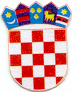             R E P U B L I K A  H R V A T S K AG R A D  Z A G R E BGRADSKI URED ZA POLJOPRIVREDUI ŠUMARSTVOAvenija Dubrovnik 12, ZagrebObrazac PMVPP            R E P U B L I K A  H R V A T S K AG R A D  Z A G R E BGRADSKI URED ZA POLJOPRIVREDUI ŠUMARSTVOAvenija Dubrovnik 12, ZagrebA.  OPĆI PODACI A.  OPĆI PODACI A.  OPĆI PODACI A.  OPĆI PODACI 1. Naziv podnositelja prijave (upisati ime i prezime nositelja OPG, naziv i vlasnika obrta; naziv i odgovornu osobu u trgovačkom društvu) Naziv podnositelja prijave (upisati ime i prezime nositelja OPG, naziv i vlasnika obrta; naziv i odgovornu osobu u trgovačkom društvu)2. Oblik registracije (OPG, trgovačko društvo, obrt) Oblik registracije (OPG, trgovačko društvo, obrt)3.Sjedište podnositeljaSjedište podnositeljaUlica, kućni broj i mjesto:3.Sjedište podnositeljaSjedište podnositeljaPoštanski broj:                    Poštanski ured:4.Telefon / telefax / mobitelTelefon / telefax / mobitel5.e-mail adresae-mail adresa6.MIBPGMIBPG7.MB pravne osobe / MB obrtaMB pravne osobe / MB obrta8.OIBOIB9.Poslovna banka glavnog žiro-računaPoslovna banka glavnog žiro-računa10.Broj žiro-računa / IBANBroj žiro-računa / IBANB.  PODACI O KATEGORIJI NOSITELJA GOSPODARSTVA (molimo zaokružiti) B.  PODACI O KATEGORIJI NOSITELJA GOSPODARSTVA (molimo zaokružiti) B.  PODACI O KATEGORIJI NOSITELJA GOSPODARSTVA (molimo zaokružiti) B.  PODACI O KATEGORIJI NOSITELJA GOSPODARSTVA (molimo zaokružiti) POLJOPRIVREDNIK PROFESIONALAC ILI OPG S POLJOPRIVREDOM KAO DODATNOM DJELATNOŠĆU  Popunjavaju OPG-i:   1.)  Jeste li upisani u  Registar poreznih obveznika po osnovi poljoprivrede?                                         DA            NE   2.)  Jeste li obveznik je plaćanja doprinosa za mirovinsko osiguranje po osnovi poljoprivrede?            DA            NE   3.)  Jeste li obveznik je plaćanja doprinosa za zdravstveno osiguranje po osnovi poljoprivrede?           DA            NE    Popunjavaju poljoprivredni obrti i trgovačka društva:   1.)  Je li prema Nacionalnoj klasifikaciji djelatnosti (NKD) poljoprivreda Vaša pretežita djelatnost?   DA            NE   2.)  Je li nositelj ujedno i zaposlenik poljoprivrednog gospodarstva?                                                      DA            NEPOLJOPRIVREDNIK PROFESIONALAC ILI OPG S POLJOPRIVREDOM KAO DODATNOM DJELATNOŠĆU  Popunjavaju OPG-i:   1.)  Jeste li upisani u  Registar poreznih obveznika po osnovi poljoprivrede?                                         DA            NE   2.)  Jeste li obveznik je plaćanja doprinosa za mirovinsko osiguranje po osnovi poljoprivrede?            DA            NE   3.)  Jeste li obveznik je plaćanja doprinosa za zdravstveno osiguranje po osnovi poljoprivrede?           DA            NE    Popunjavaju poljoprivredni obrti i trgovačka društva:   1.)  Je li prema Nacionalnoj klasifikaciji djelatnosti (NKD) poljoprivreda Vaša pretežita djelatnost?   DA            NE   2.)  Je li nositelj ujedno i zaposlenik poljoprivrednog gospodarstva?                                                      DA            NEPOLJOPRIVREDNIK PROFESIONALAC ILI OPG S POLJOPRIVREDOM KAO DODATNOM DJELATNOŠĆU  Popunjavaju OPG-i:   1.)  Jeste li upisani u  Registar poreznih obveznika po osnovi poljoprivrede?                                         DA            NE   2.)  Jeste li obveznik je plaćanja doprinosa za mirovinsko osiguranje po osnovi poljoprivrede?            DA            NE   3.)  Jeste li obveznik je plaćanja doprinosa za zdravstveno osiguranje po osnovi poljoprivrede?           DA            NE    Popunjavaju poljoprivredni obrti i trgovačka društva:   1.)  Je li prema Nacionalnoj klasifikaciji djelatnosti (NKD) poljoprivreda Vaša pretežita djelatnost?   DA            NE   2.)  Je li nositelj ujedno i zaposlenik poljoprivrednog gospodarstva?                                                      DA            NEPOLJOPRIVREDNIK PROFESIONALAC ILI OPG S POLJOPRIVREDOM KAO DODATNOM DJELATNOŠĆU  Popunjavaju OPG-i:   1.)  Jeste li upisani u  Registar poreznih obveznika po osnovi poljoprivrede?                                         DA            NE   2.)  Jeste li obveznik je plaćanja doprinosa za mirovinsko osiguranje po osnovi poljoprivrede?            DA            NE   3.)  Jeste li obveznik je plaćanja doprinosa za zdravstveno osiguranje po osnovi poljoprivrede?           DA            NE    Popunjavaju poljoprivredni obrti i trgovačka društva:   1.)  Je li prema Nacionalnoj klasifikaciji djelatnosti (NKD) poljoprivreda Vaša pretežita djelatnost?   DA            NE   2.)  Je li nositelj ujedno i zaposlenik poljoprivrednog gospodarstva?                                                      DA            NECERTIFICIRANI POLJOPRIVREDNIK Proizvodi li Vaše  poljoprivredno gospodarstvo proizvode unutar nekog od programa kvalitete ili dodane vrijednosti?1.)  EKOLOŠKA  PROIZVODNJA                   2.)  BIODINAMIČKA  PROIZVODNJA                                            3.) DRUGE OZNAKE KVALITETE ILI DODANE VRIJEDNOSTI ________________________(molimo navesti vrstu oznake)CERTIFICIRANI POLJOPRIVREDNIK Proizvodi li Vaše  poljoprivredno gospodarstvo proizvode unutar nekog od programa kvalitete ili dodane vrijednosti?1.)  EKOLOŠKA  PROIZVODNJA                   2.)  BIODINAMIČKA  PROIZVODNJA                                            3.) DRUGE OZNAKE KVALITETE ILI DODANE VRIJEDNOSTI ________________________(molimo navesti vrstu oznake)CERTIFICIRANI POLJOPRIVREDNIK Proizvodi li Vaše  poljoprivredno gospodarstvo proizvode unutar nekog od programa kvalitete ili dodane vrijednosti?1.)  EKOLOŠKA  PROIZVODNJA                   2.)  BIODINAMIČKA  PROIZVODNJA                                            3.) DRUGE OZNAKE KVALITETE ILI DODANE VRIJEDNOSTI ________________________(molimo navesti vrstu oznake)CERTIFICIRANI POLJOPRIVREDNIK Proizvodi li Vaše  poljoprivredno gospodarstvo proizvode unutar nekog od programa kvalitete ili dodane vrijednosti?1.)  EKOLOŠKA  PROIZVODNJA                   2.)  BIODINAMIČKA  PROIZVODNJA                                            3.) DRUGE OZNAKE KVALITETE ILI DODANE VRIJEDNOSTI ________________________(molimo navesti vrstu oznake)MLADI POLJOPRIVREDNIK    1.)  Je li nositelj poljoprivrednog gospodarstva u trenutku podnošenja prijave navršio 41 godinu života?        DA            NEMLADI POLJOPRIVREDNIK    1.)  Je li nositelj poljoprivrednog gospodarstva u trenutku podnošenja prijave navršio 41 godinu života?        DA            NEMLADI POLJOPRIVREDNIK    1.)  Je li nositelj poljoprivrednog gospodarstva u trenutku podnošenja prijave navršio 41 godinu života?        DA            NEMLADI POLJOPRIVREDNIK    1.)  Je li nositelj poljoprivrednog gospodarstva u trenutku podnošenja prijave navršio 41 godinu života?        DA            NEC. PODACI O POLJOPRIVREDNOJ PROIZVODNJI I POLJOPRIVREDNIM PROIZVODIMA C. PODACI O POLJOPRIVREDNOJ PROIZVODNJI I POLJOPRIVREDNIM PROIZVODIMA C. PODACI O POLJOPRIVREDNOJ PROIZVODNJI I POLJOPRIVREDNIM PROIZVODIMA C. PODACI O POLJOPRIVREDNOJ PROIZVODNJI I POLJOPRIVREDNIM PROIZVODIMA PRIMARNA POLJOPRIVREDNA PROIZVODNJA(Molimo zaokružiti vrstu proizvodnje i upisati kulture, proizvodne površine i vrstu, kategoriju i broj stoke)VOĆARSTVO (kulture i površine) _______________________________________________________________________________,POVRTLARSTVO (kulture i površine) ____________________________________________________________________________,,,                                                                                                                                                       VINOGRADARSTVO, RATARSTVO, GLJIVARSTVO, PLASTENICI/STAKLENICI ILI NEKI DRUGI SEKTOR (navesti koji i upisati kulture i površine)___________________________________________________________________________________________________________________________________________________________________________________________________  Poljoprivredna proizvodnja u Gradu Zagrebu i Zagrebačkoj županiji (površina u ha)_________________________________________Poljoprivredna proizvodnja izvan Grada Zagreba i Zagrebačke županije (površina u ha)_______________________________________STOČARSTVO – vrsta, kategorija i broj stoke_______________________________________________________________________                                                                                           _____________________________________________________________________________________________________________                                       Lokacija objekta za držanje stoke: Adresa (ulica, kućni broj i mjesto, poštanski broj i poštanski ured):___________________________________________________________________________________________________________________________________________________________________Katastarska općina i broj katastarske čestice: ________________________________________________________________________PČELARSTVO- broj pčelinjih zajednica_______, tip košnica: _____oblik pčelarenja (zaokružiti):   a) stacionarno                 b) seleći  Lokacija pčelinjaka:  Katastarska općina i broj katastarske čestice: _______________________________________________________________________PRERADA POLJOPRIVREDNIH PROIZVODABavi li se PG preradom poljoprivrednih proizvoda?                 DA      NEAko je odgovor pozitivan molimo navesti vrstu primarnih poljoprivrednih proizvoda koji se prerađuju (npr. voće, povrće, grožđe i sl.) i vrste proizvoda za tržište (npr. sok, džem, ocat, hren, vino i sl.): _____________________________________________________________________________________________________________Je li objekt za preradu poljoprivrednih proizvoda upisan u propisani upisnik?        DA      NEDOPUNSKA POLJOPRIVREDNA DJELATNOST (samo za OPG-e)Bavi li se OPG dopunskom poljoprivrednom djelatnošću?      DA      NEAko je odgovor pozitivan molimo navesti vrstu dopunske djelatnosti (npr. seoski turizam,  pružanje komunalnih usluga s poljoprivrednom i šumskom mehanizacijom, proizvodnjom i isporukom energije iz obnovljivih izvora i sl.)____________________________________________________________________________________________________________Registracija u Upisnik dopunskih djelatnosti na OPG-u?         DA       NE   PRIMARNA POLJOPRIVREDNA PROIZVODNJA(Molimo zaokružiti vrstu proizvodnje i upisati kulture, proizvodne površine i vrstu, kategoriju i broj stoke)VOĆARSTVO (kulture i površine) _______________________________________________________________________________,POVRTLARSTVO (kulture i površine) ____________________________________________________________________________,,,                                                                                                                                                       VINOGRADARSTVO, RATARSTVO, GLJIVARSTVO, PLASTENICI/STAKLENICI ILI NEKI DRUGI SEKTOR (navesti koji i upisati kulture i površine)___________________________________________________________________________________________________________________________________________________________________________________________________  Poljoprivredna proizvodnja u Gradu Zagrebu i Zagrebačkoj županiji (površina u ha)_________________________________________Poljoprivredna proizvodnja izvan Grada Zagreba i Zagrebačke županije (površina u ha)_______________________________________STOČARSTVO – vrsta, kategorija i broj stoke_______________________________________________________________________                                                                                           _____________________________________________________________________________________________________________                                       Lokacija objekta za držanje stoke: Adresa (ulica, kućni broj i mjesto, poštanski broj i poštanski ured):___________________________________________________________________________________________________________________________________________________________________Katastarska općina i broj katastarske čestice: ________________________________________________________________________PČELARSTVO- broj pčelinjih zajednica_______, tip košnica: _____oblik pčelarenja (zaokružiti):   a) stacionarno                 b) seleći  Lokacija pčelinjaka:  Katastarska općina i broj katastarske čestice: _______________________________________________________________________PRERADA POLJOPRIVREDNIH PROIZVODABavi li se PG preradom poljoprivrednih proizvoda?                 DA      NEAko je odgovor pozitivan molimo navesti vrstu primarnih poljoprivrednih proizvoda koji se prerađuju (npr. voće, povrće, grožđe i sl.) i vrste proizvoda za tržište (npr. sok, džem, ocat, hren, vino i sl.): _____________________________________________________________________________________________________________Je li objekt za preradu poljoprivrednih proizvoda upisan u propisani upisnik?        DA      NEDOPUNSKA POLJOPRIVREDNA DJELATNOST (samo za OPG-e)Bavi li se OPG dopunskom poljoprivrednom djelatnošću?      DA      NEAko je odgovor pozitivan molimo navesti vrstu dopunske djelatnosti (npr. seoski turizam,  pružanje komunalnih usluga s poljoprivrednom i šumskom mehanizacijom, proizvodnjom i isporukom energije iz obnovljivih izvora i sl.)____________________________________________________________________________________________________________Registracija u Upisnik dopunskih djelatnosti na OPG-u?         DA       NE   PRIMARNA POLJOPRIVREDNA PROIZVODNJA(Molimo zaokružiti vrstu proizvodnje i upisati kulture, proizvodne površine i vrstu, kategoriju i broj stoke)VOĆARSTVO (kulture i površine) _______________________________________________________________________________,POVRTLARSTVO (kulture i površine) ____________________________________________________________________________,,,                                                                                                                                                       VINOGRADARSTVO, RATARSTVO, GLJIVARSTVO, PLASTENICI/STAKLENICI ILI NEKI DRUGI SEKTOR (navesti koji i upisati kulture i površine)___________________________________________________________________________________________________________________________________________________________________________________________________  Poljoprivredna proizvodnja u Gradu Zagrebu i Zagrebačkoj županiji (površina u ha)_________________________________________Poljoprivredna proizvodnja izvan Grada Zagreba i Zagrebačke županije (površina u ha)_______________________________________STOČARSTVO – vrsta, kategorija i broj stoke_______________________________________________________________________                                                                                           _____________________________________________________________________________________________________________                                       Lokacija objekta za držanje stoke: Adresa (ulica, kućni broj i mjesto, poštanski broj i poštanski ured):___________________________________________________________________________________________________________________________________________________________________Katastarska općina i broj katastarske čestice: ________________________________________________________________________PČELARSTVO- broj pčelinjih zajednica_______, tip košnica: _____oblik pčelarenja (zaokružiti):   a) stacionarno                 b) seleći  Lokacija pčelinjaka:  Katastarska općina i broj katastarske čestice: _______________________________________________________________________PRERADA POLJOPRIVREDNIH PROIZVODABavi li se PG preradom poljoprivrednih proizvoda?                 DA      NEAko je odgovor pozitivan molimo navesti vrstu primarnih poljoprivrednih proizvoda koji se prerađuju (npr. voće, povrće, grožđe i sl.) i vrste proizvoda za tržište (npr. sok, džem, ocat, hren, vino i sl.): _____________________________________________________________________________________________________________Je li objekt za preradu poljoprivrednih proizvoda upisan u propisani upisnik?        DA      NEDOPUNSKA POLJOPRIVREDNA DJELATNOST (samo za OPG-e)Bavi li se OPG dopunskom poljoprivrednom djelatnošću?      DA      NEAko je odgovor pozitivan molimo navesti vrstu dopunske djelatnosti (npr. seoski turizam,  pružanje komunalnih usluga s poljoprivrednom i šumskom mehanizacijom, proizvodnjom i isporukom energije iz obnovljivih izvora i sl.)____________________________________________________________________________________________________________Registracija u Upisnik dopunskih djelatnosti na OPG-u?         DA       NE   PRIMARNA POLJOPRIVREDNA PROIZVODNJA(Molimo zaokružiti vrstu proizvodnje i upisati kulture, proizvodne površine i vrstu, kategoriju i broj stoke)VOĆARSTVO (kulture i površine) _______________________________________________________________________________,POVRTLARSTVO (kulture i površine) ____________________________________________________________________________,,,                                                                                                                                                       VINOGRADARSTVO, RATARSTVO, GLJIVARSTVO, PLASTENICI/STAKLENICI ILI NEKI DRUGI SEKTOR (navesti koji i upisati kulture i površine)___________________________________________________________________________________________________________________________________________________________________________________________________  Poljoprivredna proizvodnja u Gradu Zagrebu i Zagrebačkoj županiji (površina u ha)_________________________________________Poljoprivredna proizvodnja izvan Grada Zagreba i Zagrebačke županije (površina u ha)_______________________________________STOČARSTVO – vrsta, kategorija i broj stoke_______________________________________________________________________                                                                                           _____________________________________________________________________________________________________________                                       Lokacija objekta za držanje stoke: Adresa (ulica, kućni broj i mjesto, poštanski broj i poštanski ured):___________________________________________________________________________________________________________________________________________________________________Katastarska općina i broj katastarske čestice: ________________________________________________________________________PČELARSTVO- broj pčelinjih zajednica_______, tip košnica: _____oblik pčelarenja (zaokružiti):   a) stacionarno                 b) seleći  Lokacija pčelinjaka:  Katastarska općina i broj katastarske čestice: _______________________________________________________________________PRERADA POLJOPRIVREDNIH PROIZVODABavi li se PG preradom poljoprivrednih proizvoda?                 DA      NEAko je odgovor pozitivan molimo navesti vrstu primarnih poljoprivrednih proizvoda koji se prerađuju (npr. voće, povrće, grožđe i sl.) i vrste proizvoda za tržište (npr. sok, džem, ocat, hren, vino i sl.): _____________________________________________________________________________________________________________Je li objekt za preradu poljoprivrednih proizvoda upisan u propisani upisnik?        DA      NEDOPUNSKA POLJOPRIVREDNA DJELATNOST (samo za OPG-e)Bavi li se OPG dopunskom poljoprivrednom djelatnošću?      DA      NEAko je odgovor pozitivan molimo navesti vrstu dopunske djelatnosti (npr. seoski turizam,  pružanje komunalnih usluga s poljoprivrednom i šumskom mehanizacijom, proizvodnjom i isporukom energije iz obnovljivih izvora i sl.)____________________________________________________________________________________________________________Registracija u Upisnik dopunskih djelatnosti na OPG-u?         DA       NE   D. EKONOMSKA VELIČINA PODUZETNIKA (prema potvrdi Ministarstva poljoprivrede- Uprave za stručnu podršku razvoju poljoprivrede i ribarstva ili ispisa iz aplikacije „Agronet“ -  molimo zaokružiti) : D. EKONOMSKA VELIČINA PODUZETNIKA (prema potvrdi Ministarstva poljoprivrede- Uprave za stručnu podršku razvoju poljoprivrede i ribarstva ili ispisa iz aplikacije „Agronet“ -  molimo zaokružiti) : D. EKONOMSKA VELIČINA PODUZETNIKA (prema potvrdi Ministarstva poljoprivrede- Uprave za stručnu podršku razvoju poljoprivrede i ribarstva ili ispisa iz aplikacije „Agronet“ -  molimo zaokružiti) : D. EKONOMSKA VELIČINA PODUZETNIKA (prema potvrdi Ministarstva poljoprivrede- Uprave za stručnu podršku razvoju poljoprivrede i ribarstva ili ispisa iz aplikacije „Agronet“ -  molimo zaokružiti) : Prvi proizvodni razred- ekonomska veličina od 500,00 do 3000,00 EuraDrugi proizvodni razred- ekonomska veličina više od 3000,00 do 8.000,00 EuraTreći proizvodni razred – ekonomska veličina  više od 8000,00 do 30.000,00 EuraČetvrti proizvodni razred – ekonomska veličina više od 30.000,00 EuraPrvi proizvodni razred- ekonomska veličina od 500,00 do 3000,00 EuraDrugi proizvodni razred- ekonomska veličina više od 3000,00 do 8.000,00 EuraTreći proizvodni razred – ekonomska veličina  više od 8000,00 do 30.000,00 EuraČetvrti proizvodni razred – ekonomska veličina više od 30.000,00 EuraPrvi proizvodni razred- ekonomska veličina od 500,00 do 3000,00 EuraDrugi proizvodni razred- ekonomska veličina više od 3000,00 do 8.000,00 EuraTreći proizvodni razred – ekonomska veličina  više od 8000,00 do 30.000,00 EuraČetvrti proizvodni razred – ekonomska veličina više od 30.000,00 EuraPrvi proizvodni razred- ekonomska veličina od 500,00 do 3000,00 EuraDrugi proizvodni razred- ekonomska veličina više od 3000,00 do 8.000,00 EuraTreći proizvodni razred – ekonomska veličina  više od 8000,00 do 30.000,00 EuraČetvrti proizvodni razred – ekonomska veličina više od 30.000,00 EuraIZNOS ZATRAŽENE POTPORE:   ______________________knIZNOS ZATRAŽENE POTPORE:   ______________________knIZNOS ZATRAŽENE POTPORE:   ______________________knIZNOS ZATRAŽENE POTPORE:   ______________________knE. OSNOVNA DOKUMENTACIJA E. OSNOVNA DOKUMENTACIJA E. OSNOVNA DOKUMENTACIJA E. OSNOVNA DOKUMENTACIJA 1.1.Dokaz pravne osobnosti:Za OPG-e - osobna iskaznica nositelja,Za obrtnike - izvadak iz obrtnog registra (ne stariji od 6 mjeseci od dana podnošenja prijave) Za trgovačka društva- izvadak iz sudskog registra (ne stariji od 6 mjeseci od dana podnošenja prijave) Dokaz pravne osobnosti:Za OPG-e - osobna iskaznica nositelja,Za obrtnike - izvadak iz obrtnog registra (ne stariji od 6 mjeseci od dana podnošenja prijave) Za trgovačka društva- izvadak iz sudskog registra (ne stariji od 6 mjeseci od dana podnošenja prijave) 2.2.Ugovor o otvaranju računa ili potvrda s IBAN konstrukcijomUgovor o otvaranju računa ili potvrda s IBAN konstrukcijom3.3.Izvadak iz Upisnika poljoprivrednika/Upisnika OPG-a u cijelosti ili kompletan ispis iz aplikacije „Agronet“ s izračunatim EVPG izračunomIzvadak iz Upisnika poljoprivrednika/Upisnika OPG-a u cijelosti ili kompletan ispis iz aplikacije „Agronet“ s izračunatim EVPG izračunom4.4.Izjava o korištenim potporama male vrijednostiIzjava o korištenim potporama male vrijednosti5.5.Izjava o korištenim potporama male vrijednosti povezanih osobaIzjava o korištenim potporama male vrijednosti povezanih osoba6.6.Potvrda Ministarstva poljoprivrede - uprave za stručnu podršku razvoju poljoprivrede i ribarstva o ekonomskoj veličini poljoprivrednog gospodarstva (samo ukoliko na kompletnom ispisu iz aplikacije „Agronet“ nije obračunat EVPG  izračun)Potvrda Ministarstva poljoprivrede - uprave za stručnu podršku razvoju poljoprivrede i ribarstva o ekonomskoj veličini poljoprivrednog gospodarstva (samo ukoliko na kompletnom ispisu iz aplikacije „Agronet“ nije obračunat EVPG  izračun)7.7.Potvrda Porezne uprave o nepostojanju dugovanja (ne starija od 30 dana od dana podnošenja prijave)Potvrda Porezne uprave o nepostojanju dugovanja (ne starija od 30 dana od dana podnošenja prijave)8.8.Potvrda Gradskoga stambenog komunalnog gospodarstva d.o.o. o nepostojanju dugovanja prema Gradu Zagrebu (ne starija od 30 dana od dana podnošenja prijave).Potvrda Gradskoga stambenog komunalnog gospodarstva d.o.o. o nepostojanju dugovanja prema Gradu Zagrebu (ne starija od 30 dana od dana podnošenja prijave).F. DODATNA DOKUMENTACIJA VEZANA UZ OSTALE KRITERIJE DODJELE F. DODATNA DOKUMENTACIJA VEZANA UZ OSTALE KRITERIJE DODJELE F. DODATNA DOKUMENTACIJA VEZANA UZ OSTALE KRITERIJE DODJELE F. DODATNA DOKUMENTACIJA VEZANA UZ OSTALE KRITERIJE DODJELE Kriterij „poljoprivrednik profesionalac“- -za OPG– potvrda Porezne uprave o upisu u Registar poreznih obveznika po osnovi poljoprivrede i elektronički zapis podataka iz područja radnih odnosa izdan putem web stranica HZMO kroz sustav e-Građani ili potvrda o prijavno-odjavnim podacima evidentiranim u HZMO za nositelja gospodarstva (iz kojeg je vidljiva njegova uposlenost kod prijavitelja u mjesecu ožujku 2021.) - za pravne osobe - dokaz o pretežitoj poljoprivrednoj djelatnosti - NKD obrazac i  elektronički zapis podataka iz područja radnih odnosa izdan putem web stranica HZMO kroz sustav e-Građani ili potvrda o prijavno-odjavnim podacima evidentiranim u HZMO za nositelja gospodarstva (iz kojeg je vidljiva njegova uposlenost kod prijavitelja u mjesecu ožujku 2021.) -za poljoprivredne obrte- elektronički zapis podataka iz područja radnih odnosa izdan putem web stranica HZMO kroz sustav e-Građani ili potvrda o prijavno-odjavnim podacima evidentiranim u HZMO za nositelja gospodarstva (iz kojeg je vidljiva njegova uposlenost kod prijavitelja u mjesecu ožujku 2021.) Kriterij „poljoprivrednik profesionalac“- -za OPG– potvrda Porezne uprave o upisu u Registar poreznih obveznika po osnovi poljoprivrede i elektronički zapis podataka iz područja radnih odnosa izdan putem web stranica HZMO kroz sustav e-Građani ili potvrda o prijavno-odjavnim podacima evidentiranim u HZMO za nositelja gospodarstva (iz kojeg je vidljiva njegova uposlenost kod prijavitelja u mjesecu ožujku 2021.) - za pravne osobe - dokaz o pretežitoj poljoprivrednoj djelatnosti - NKD obrazac i  elektronički zapis podataka iz područja radnih odnosa izdan putem web stranica HZMO kroz sustav e-Građani ili potvrda o prijavno-odjavnim podacima evidentiranim u HZMO za nositelja gospodarstva (iz kojeg je vidljiva njegova uposlenost kod prijavitelja u mjesecu ožujku 2021.) -za poljoprivredne obrte- elektronički zapis podataka iz područja radnih odnosa izdan putem web stranica HZMO kroz sustav e-Građani ili potvrda o prijavno-odjavnim podacima evidentiranim u HZMO za nositelja gospodarstva (iz kojeg je vidljiva njegova uposlenost kod prijavitelja u mjesecu ožujku 2021.) Kriterij „mladi poljoprivrednik“: -osobna iskaznica nositelja/ice gospodarstva Napomena: neće se uzimati u obzir izmjene nositelja gospodarstva nastale nakon dana objave ovog natječaja.Kriterij „mladi poljoprivrednik“: -osobna iskaznica nositelja/ice gospodarstva Napomena: neće se uzimati u obzir izmjene nositelja gospodarstva nastale nakon dana objave ovog natječaja.Kriterij „certificirani poljoprivrednik“ : Za ekološku proizvodnju: rješenje o upisu poduzetnika u  Upisnik subjekata u ekološkoj proizvodnji, važeća Potvrdnica o ekološkoj proizvodnji ili Potvrdnica o proizvodnji u prijelaznom razdoblju za proizvodnju za koju traži potporu za prethodnu i/ili tekuću godinu Za biodinamičku proizvodnju: certifikat pravne osobe ovlaštene za certificiranje biodinamičke proizvodnje u RH ili rješenje o upisu poduzetnika u  Upisnik subjekata u ekološkoj proizvodnji, važeća Potvrdnica o ekološkoj proizvodnji i Izvješće o službenoj kontroli nadzornog tijela za ekološku poljoprivredu s unesenim biodinamičkim komponentama za prethodnu i/ili tekuću godinuZa proizvode s oznakom kvalitete ili dodanom vrijednošću: ugovor o licenciji i/ili ugovor o korištenju oznake kvalitete i/ili ugovor o korištenju robne marke i/ili potvrda o korištenju oznake kvalitete i /ili drugi dokaz o korištenju oznake kvaliteteKriterij „certificirani poljoprivrednik“ : Za ekološku proizvodnju: rješenje o upisu poduzetnika u  Upisnik subjekata u ekološkoj proizvodnji, važeća Potvrdnica o ekološkoj proizvodnji ili Potvrdnica o proizvodnji u prijelaznom razdoblju za proizvodnju za koju traži potporu za prethodnu i/ili tekuću godinu Za biodinamičku proizvodnju: certifikat pravne osobe ovlaštene za certificiranje biodinamičke proizvodnje u RH ili rješenje o upisu poduzetnika u  Upisnik subjekata u ekološkoj proizvodnji, važeća Potvrdnica o ekološkoj proizvodnji i Izvješće o službenoj kontroli nadzornog tijela za ekološku poljoprivredu s unesenim biodinamičkim komponentama za prethodnu i/ili tekuću godinuZa proizvode s oznakom kvalitete ili dodanom vrijednošću: ugovor o licenciji i/ili ugovor o korištenju oznake kvalitete i/ili ugovor o korištenju robne marke i/ili potvrda o korištenju oznake kvalitete i /ili drugi dokaz o korištenju oznake kvaliteteKriterij „OPG porezni obveznik ili obveznik plaćanja mirovinskog i zdravstvenog osiguranja na temelju poljoprivredne djelatnosti“          - potvrda Porezne uprave o upisu u Registar poreznih obveznika po osnovi poljoprivrede ili elektronički zapis podataka iz područja radnih odnosa izdan putem web stranica HZMO kroz sustav e-Građani ili potvrda o prijavno-odjavnim podacima evidentiranim u HZMO za nositelja ili člana gospodarstva (iz kojeg je vidljiva njegova uposlenost kod prijavitelja u mjesecu ožujku 2021.) i potvrda HZZO o statusu u obveznom zdravstvenom osiguranju po osnovi poljoprivredne djelatnosti za nositelja ili člana gospodarstva Kriterij „OPG porezni obveznik ili obveznik plaćanja mirovinskog i zdravstvenog osiguranja na temelju poljoprivredne djelatnosti“          - potvrda Porezne uprave o upisu u Registar poreznih obveznika po osnovi poljoprivrede ili elektronički zapis podataka iz područja radnih odnosa izdan putem web stranica HZMO kroz sustav e-Građani ili potvrda o prijavno-odjavnim podacima evidentiranim u HZMO za nositelja ili člana gospodarstva (iz kojeg je vidljiva njegova uposlenost kod prijavitelja u mjesecu ožujku 2021.) i potvrda HZZO o statusu u obveznom zdravstvenom osiguranju po osnovi poljoprivredne djelatnosti za nositelja ili člana gospodarstva 